EGZEMPLARZ NR 5/5NAZWA I ADRES INWESTORA: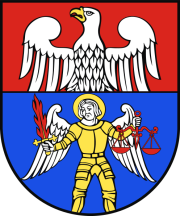 NAZWA I ADRES INWESTORA:NAZWA I ADRES INWESTORA:NAZWA I ADRES INWESTORA:NAZWA I ADRES JEDNOSTKI PROJEKTOWANIA: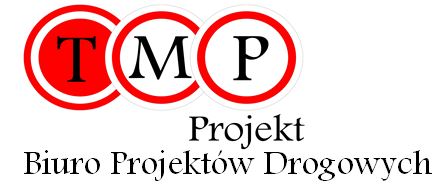 TMP Projekt Biuro Projektów DrogowychPiotr Szydłowskiul. Modlińska 6 lok. 10303-216 WarszawaNAZWA I ADRES JEDNOSTKI PROJEKTOWANIA:TMP Projekt Biuro Projektów DrogowychPiotr Szydłowskiul. Modlińska 6 lok. 10303-216 WarszawaNAZWA I ADRES JEDNOSTKI PROJEKTOWANIA:TMP Projekt Biuro Projektów DrogowychPiotr Szydłowskiul. Modlińska 6 lok. 10303-216 WarszawaNAZWA I ADRES JEDNOSTKI PROJEKTOWANIA:TMP Projekt Biuro Projektów DrogowychPiotr Szydłowskiul. Modlińska 6 lok. 10303-216 WarszawaNAZWA OBIEKTU BUDOWLANEGO:Rozbudowa drogi powiatowej ulicy Dworkowej od dz. nr ew. 75/1 obręb 0009 Kobyłka do skrzyżowania ulic Mareckiej i Szerokiej (wraz ze skrzyżowaniem)ADRES:woj. mazowieckie, powiat wołomiński, gm. KobyłkaNAZWA OBIEKTU BUDOWLANEGO:Rozbudowa drogi powiatowej ulicy Dworkowej od dz. nr ew. 75/1 obręb 0009 Kobyłka do skrzyżowania ulic Mareckiej i Szerokiej (wraz ze skrzyżowaniem)ADRES:woj. mazowieckie, powiat wołomiński, gm. KobyłkaNAZWA OBIEKTU BUDOWLANEGO:Rozbudowa drogi powiatowej ulicy Dworkowej od dz. nr ew. 75/1 obręb 0009 Kobyłka do skrzyżowania ulic Mareckiej i Szerokiej (wraz ze skrzyżowaniem)ADRES:woj. mazowieckie, powiat wołomiński, gm. KobyłkaNAZWA OBIEKTU BUDOWLANEGO:Rozbudowa drogi powiatowej ulicy Dworkowej od dz. nr ew. 75/1 obręb 0009 Kobyłka do skrzyżowania ulic Mareckiej i Szerokiej (wraz ze skrzyżowaniem)ADRES:woj. mazowieckie, powiat wołomiński, gm. KobyłkaSTADIUM:PROJEKT WYKONAWCZYSTADIUM:PROJEKT WYKONAWCZYSTADIUM:PROJEKT WYKONAWCZYSTADIUM:PROJEKT WYKONAWCZYTYTUŁ OPRACOWANIA:Branża elektroenergetyczna - oświetlenieTYTUŁ OPRACOWANIA:Branża elektroenergetyczna - oświetlenieTYTUŁ OPRACOWANIA:Branża elektroenergetyczna - oświetlenieNR TOMU:II.5.3.1OPRACOWUJĄCY:OPRACOWUJĄCY:OPRACOWUJĄCY:OPRACOWUJĄCY:StanowiskoImię i NazwiskoSpecjalność
i nr uprawnieńPodpisProjektantmgr inż. Piotr Sobiejewskiinstalacyjna w zakresie sieci, instalacji i urządzeń elektrycznych i elektroenergetycznych MAZ/0271/POOE/14Sprawdzającymgr inż. Sławomir Daniszewskiinstalacyjna w zakresie sieci, instalacji i urządzeń elektrycznych i elektroenergetycznych MAZ/0149PWOE/11DATA OPRACOWANIA:Listopad 2016DATA OPRACOWANIA:Listopad 2016DATA OPRACOWANIA:Listopad 2016DATA OPRACOWANIA:Listopad 2016